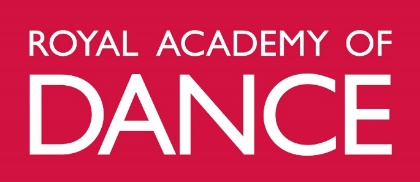 Please ensure that you have read the Faculty of Education’s Student Grievance and Complaints Policy and Procedure that you have attempted to resolve the grievance informally before submitting this form. This form should be sent to a Faculty of Education Senior Manager (who has not already been involved in the process).  If you need advice on whom to send this form to, please contact your Programme Manager.Please keep a copy of this form for your records.SECTION A - YOUR DETAILSSECTION B – NATURE OF THE GRIEVANCE(Use an additional sheet if necessary.)SECTION C - AN OUTLINE OF THE ACTION YOU HAVE TAKEN SO FARPlease outline the steps you have already taken to resolve your grievance informally:SECTION C - DESIRED OUTCOMESECTION D - DECLARATIONI believe that the above information is accurate.Signature: …………………………………… Date: ……………………FOR OFFICE USE ONLY:First name:Surname:Programme:Year of study:Student Number:Email:Telephone:Details of anyone acting on your behalf:Details of anyone acting on your behalf:Details of anyone acting on your behalf:Details of anyone acting on your behalf:Please set out the details of your grievance below:With whom was the complaint discussed?Date:What was the outcome?What was the outcome?Please state why you believe the matter remains unresolved:Please state why you believe the matter remains unresolved:Please state the outcome you desire from the grievance below:Please list any evidence supplied with this form in support of your claim:INITIAL INVESTIGATIONINITIAL INVESTIGATIONCase Established?  Yes/NoReason(s) for decision:Reason(s) for decision:Notes of Grievance MeetingNotes of Grievance MeetingOutcome of Grievance MeetingOutcome of Grievance Meeting